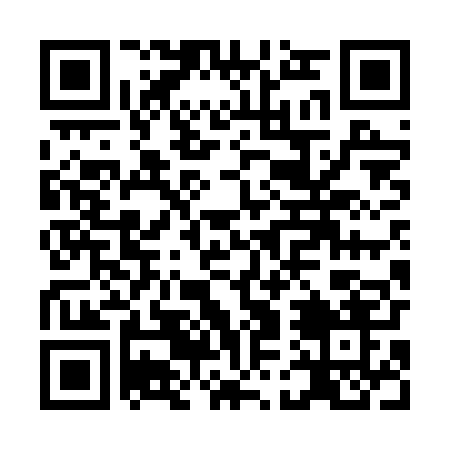 Prayer times for Zagnansk Zablocie, PolandMon 1 Apr 2024 - Tue 30 Apr 2024High Latitude Method: Angle Based RulePrayer Calculation Method: Muslim World LeagueAsar Calculation Method: HanafiPrayer times provided by https://www.salahtimes.comDateDayFajrSunriseDhuhrAsrMaghribIsha1Mon4:156:1212:415:087:119:002Tue4:136:1012:415:107:129:033Wed4:106:0812:405:117:149:054Thu4:076:0612:405:127:169:075Fri4:046:0412:405:137:179:096Sat4:016:0112:405:147:199:117Sun3:595:5912:395:157:209:138Mon3:565:5712:395:167:229:169Tue3:535:5512:395:187:249:1810Wed3:505:5312:385:197:259:2011Thu3:475:5012:385:207:279:2312Fri3:445:4812:385:217:299:2513Sat3:415:4612:385:227:309:2714Sun3:385:4412:375:237:329:3015Mon3:355:4212:375:247:339:3216Tue3:325:4012:375:257:359:3517Wed3:295:3812:375:267:379:3718Thu3:265:3612:375:287:389:3919Fri3:235:3412:365:297:409:4220Sat3:205:3212:365:307:429:4521Sun3:175:2912:365:317:439:4722Mon3:145:2712:365:327:459:5023Tue3:115:2512:365:337:479:5224Wed3:075:2312:355:347:489:5525Thu3:045:2212:355:357:509:5826Fri3:015:2012:355:367:5110:0127Sat2:585:1812:355:377:5310:0328Sun2:545:1612:355:387:5510:0629Mon2:515:1412:355:397:5610:0930Tue2:485:1212:345:407:5810:12